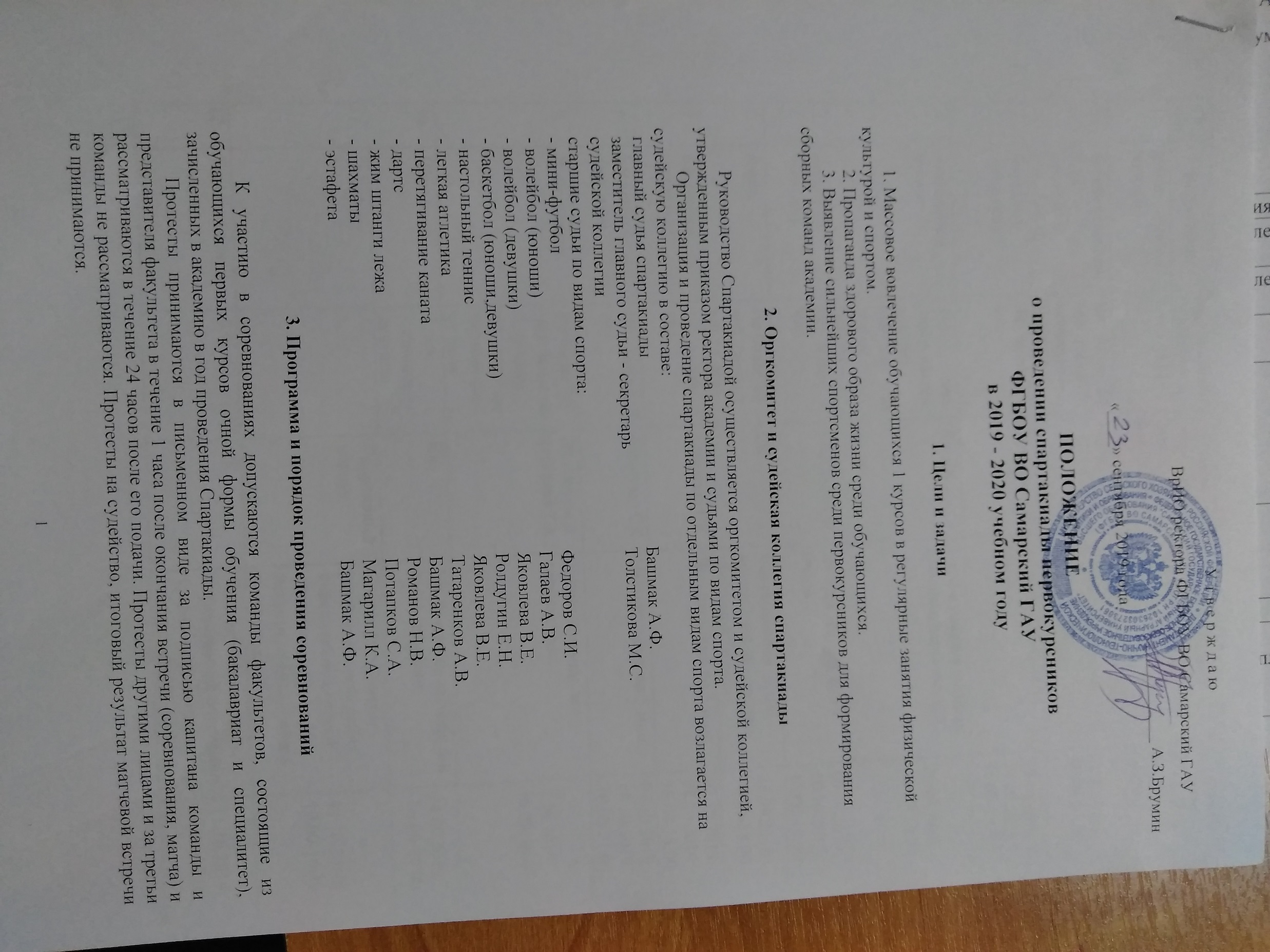 У т в е р ж д а юВрИО ректора ФГБОУ ВО Самарский ГАУ___________ А.З.Брумин«____» сентября 2019 годаПОЛОЖЕНИЕо проведении спартакиады первокурсников ФГБОУ ВО Самарский ГАУ в 2019 - 2020 учебном году1. Цели и задачи1. Массовое вовлечение обучающихся 1 курсов в регулярные занятия физической культурой и спортом.2. Пропаганда здорового образа жизни среди обучающихся.3. Выявление сильнейших спортсменов среди первокурсников для формирования сборных команд академии.2. Оргкомитет и судейская коллегия спартакиадыРуководство Спартакиадой осуществляется оргкомитетом и судейской коллегией, утвержденным приказом ректора академии и судьями по видам спорта.Организация и проведение спартакиады по отдельным видам спорта возлагается на судейскую коллегию в составе:3. Программа и порядок проведения соревнований К участию в соревнованиях допускаются команды факультетов, состоящие из обучающихся первых курсов очной формы обучения (бакалавриат и специалитет), зачисленных в академию в год проведения Спартакиады. Протесты принимаются в письменном виде за подписью капитана команды и представителя факультета в течение 1 часа после окончания встречи (соревнования, матча) и рассматриваются в течение 24 часов после его подачи. Протесты другими лицами и за третьи команды не рассматриваются. Протесты на судейство, итоговый результат матчевой встречи не принимаются.Состав комиссии по рассмотрению жалоб и протестов:Календарь соревнований составляется судейской коллегией, утверждается председателем оргкомитета Спартакиады. Расписание игр составляется старшим судьей по виду спорта и утверждается главным судьей Спартакиады и доводятся до сведения всех деканов факультетов или их заместителей по воспитательной работе.Переносы игр разрешаются по согласованию со старшим судьей по виду спорта, в присутствии представителей команд.Команде, не прибывшей или опоздавшей на встречу более чем на 15 минут засчитывается поражение.Без заявки, спортивной формы и обуви команды, и участники к соревнованиям не допускаются.	Система проведения соревнований определяется главной судейской коллегией. Соревнования обслуживаются судьями из числа преподавателей кафедры ФКиС и наиболее подготовленных спортсменов, членов сборных команд академии. Контроль за явкой судей на соревнования осуществляет старший судья по виду спорта.Правила проведения соревнований по видам спорта приведены в Приложении №14. Подведения итогов СпартакиадыПобедитель Спартакиады определяется по трем показателям:в личном зачете;в командном зачете;в общекомандном зачете.Победитель в общекомандном зачете определяется по наименьшей сумме очков: 1 место – 1 очко, 2 место – 2 очка, 3 место – 3 очка и т.д.При равенстве очков по всей программе у двух и более команд, преимущество получает команда, имеющая больше первых, вторых, третьих мест, далее в случае равенства очков по всей программе, победа присуждается команде, принявшей участие в большем количестве видов.Команда, не участвующая в каком либо виде получает последнее место + 1 штрафное очко.5. НаграждениеКоманды, занявшие I, II и III места в отдельных видах спорта награждаются кубками и дипломами соответствующих степеней.Участники соревнований, занявшие I, II и III места в личном первенстве в отдельных видах спорта, награждаются грамотами.Команды, занявшие I, II и III места в общекомандном зачете награждаются кубками и дипломами соответствующих степеней.Приложение № 1к Положению о спартакиаде первокурсниковУсловия проведения соревнований по видам спортаМини – футболСоревнования проводятся по круговой системе по правилам РАМФ (Российской ассоциации мини-футбола).Состав команды до 8 человек (4 + 1 вратарь).Команда менее 3 человек к игре не допускается. Игра состоит из двух таймов по 10 минут.За победу начисляется 3 очка, ничью – 1 очко, проигрыш – 0 очков.За неявку команды, засчитывается поражение 0: 3.Команда-победитель определяется по наибольшему количеству очков, набранных в турнире. В случае равенства очков у двух команд и более команд, преимущество получает команда, имеющая:- лучший показатель в личных встречах: очки, лучшая разница забитых и пропущенных мячей, большее количество забитых мячей во встречах этих команд;- большее количество побед;- лучшую разницу забитых и пропущенных мячей во всех встречах;- большее число забитых мячей во всех встречах;- по жребию.ВолейболСоревнования являются командными и проводятся по круговой системе в один круг в соответствии с правилами ФИВБ. Игра состоит из трех партий: три партии до 15 очков. Состав команды до 10 человек (не менее 6 чел.).Места команд определяются по наибольшему количеству набранных очков. Победа – 2 очка, поражение – 1 очко, за неявку на игру 0 очков. За неявку на встречу - команде засчитывается техническое поражение со счетом по партиям 3:0.Команда – победитель определяется по наибольшему количеству очков в турнире.В случае равенства очков у двух и более команд, места определяются по:- личным встречам;- по соотношению партий во всех встречах;- по соотношению мячей во всех встречах;- по соотношению партий во всех встречах между ними;- по соотношению мячей во всех встречах между ними.БаскетболСоревнования проводятся по круговой системе по официальным правилам FIBA (международная федерация баскетбола). Состав команд не ограничен.Команда менее 5 человек к игре не допускается.Матч состоит из четырех таймов по 5 минут грязного времени. В случае ничейного результата в основное время назначаются дополнительные таймы по 2,5 мин. до выявления победителя. За победу начисляется 2 очка, за проигрыш – 1 очко, неявка – 0 очков и засчитывается техническое поражение 0:20.Команда-победитель определяется по наибольшему количеству набранных очков в турнире. В случае равенства очков у двух и более команд преимущество получает команда, имеющая:- лучший показатель в личных встречах: очки, лучшая разница забитых и пропущенных мячей, большее количество забитых мячей во встречах этих команд;- большее количество побед;- лучшую разницу забитых и пропущенных мячей во всех встречах;- по жребию.Настольный теннисСоревнования по настольному теннису являются командно-личными, т.е. результаты засчитывают одновременно команде в целом и каждому участнику отдельно.Проводятся по правилам ФНТР.Состав команды 3 чел. (1 ракетка – мужчина; 2 ракетка – женщина; 3 ракетка - мужчина).Соревнования проводятся по круговой системе в 1 круг. Перестановка игроков по ракеткам после подачи заявки запрещена. Командная встреча состоит из 3-х одиночных встреч. Встречи состоят из 5-ти партий до 3-х побед. Игра в партии до 11 очков. Порядок командной встречи:1 ракетка – мужчина;2 ракетка – женщина;3 ракетка – мужчина.Командное первенство определяется по наибольшему количеству очков набранных командой во всех командных встречах. При равном количестве очков у двух команд высшее место присуждается команде, победившей во встречах между собой.При равном количестве очков у 3-х и более команд, высшее место присуждается команде:- имеющей лучшую разность выигранных и проигранных партий;- имеющей лучшую разность очков во всех партиях.При подсчете учитываются только встречи между командами, имеющими равное количество очков.По результатам командных встреч производится подсчет очков каждого участника соревнований. Победители и призеры выявляются среди 1-х, 3-х ракеток юноши и девушек.Определение мест в личном зачете аналогично командному первенству.Легкая атлетикаСостав команды не более 10 человек.Виды программы: Кросс, допускаются девушки и юноши, зачет по 5 лучшим результатам, произвольный по таблице очков.Девушки- 350 м.;Юноши- 600 м.Победитель в командном зачете определяется по наибольшему количеству набранных очков.В командный зачет идут результаты 5 участников независимо от пола. Подсчет очков производится по таблице очков.Перетягивание канатаСостав команды 6 человек (юноши) + 1 запасной. Систему проведения соревнований определяет судья по виду спорта, в зависимости от количества участвующих команд (5 или 6 команд – с разбивкой на подгруппы, 4 и менее по круговой системе).ДартсСоревнования по дартсу являются лично-командными.Состав команды не более 10 чел. (4 муж. и 4 жен.)Правила расположения мишеней, выполнение броска и подсчета очков определяются международными правилами БОД (Британская организация дартс).Участники соревнований выполняют упражнение своими дротиками. Каждый участник выполняет упражнение «Большой раунд» (от 11 до 20 сектора). Цель игры: набрать как можно больше очков. Результат каждой серии фиксируется в протоколе. Результаты всех участников суммируются. Командное первенство определяется по наибольшей сумме очков набранных 4 мужчинами и 4 женщинами.При равенстве очков у двух и более команд преимущество отдается команде, имеющейнаибольшее количество 1-х, 2-х, 3-х и т.д. мест в личном зачете среди женщин, далее мужчин.Жим штанги лежаСоревнования по жиму штанги являются лично-командными и проводятся в соответствии с правилами IPF. Состав команды не более 10 человек независимо от пола. Командное первенство определяется по наибольшей сумме очков, полученных пятью зачетными участниками независимо от пола по таблице Уилкса.При равенстве очков у двух и более команд преимущество отдается команде, имеющейнаибольшее количество 1-х, 2-х, 3-х и т.д. мест.ШахматыСоревнования по шахматам являются командными.Состав команды 3 чел. (2 муж. и 1 жен.). Соревнования проводятся по круговой системе. Перестановка игроков по доскам после подачи технической заявки запрещена.	Командное первенство определяется по наибольшему количеству очков набранных участниками во всех встречах. При равном количестве очков у 2 и более команд победитель определяется:- по наибольшей сумме набранных очков на 1 доске;- по наибольшей сумме набранных очков на 2 доске;- по наибольшей сумме набранных очков на 3 доске;- по жребию.	Победители и призеры в личном зачете определяются в отдельном турнире.ЭстафетаСоревнования являются командными.Состав команды, порядок проведения соревнования определяется судьёй непосредственно перед началом состязаний.Перетягивание канатаСоревнования являются командными.Состав команды 6 человек, мужчины. Порядок проведения соревнования определяется судьёй непосредственно перед началом состязаний.Председатель спортивного клуба                Толстикова М.С.главный судья спартакиады Башмак А.Ф.заместитель главного судьи - секретарьТолстикова М.С.судейской коллегии старшие судьи по видам спорта:- мини-футбол Федоров С.И.- волейбол (юноши) Галаев А.В.- волейбол (девушки) Яковлева В.Е.- баскетбол (юноши,девушки)Ролдугин Е.Н.- настольный теннис Яковлева В.Е.- легкая атлетика Татаренков А.В.- перетягивание каната Башмак А.Ф.- дартс Романов Н.В.- жим штанги лежаПотапков С.А.- шахматыМагарилл К.А.- эстафетаБашмак А.Ф.№ п/пВид спортаКоличество участниковМесто проведенияРегламентВремя,срокиМини – футбол (юноши)8 чел. (4+1)Запасное поле СК 2 тайма по 10 мин30.09.2019,01.10.2019,16.00-17.30Легкая атлетика Крос:Дев.-350 м.Юн.- 600 м.Не более 10 чел. (зачёт 5, независимо от пола)Парк7 лучших результатов независимо от пола 02.10.2019,16.00-17.30Волейбол (девушки)Не менее 6 чел.Спортзал СК Из трех партий до 15 очков 09.10.2019,10.10.2019,16.00-19.00Настольный теннис 2+1 чел. (допускается участие девушек на любой ракетке)Зал ДК1-е, 2-е ракетки юноши, девушки, пары юноши.26.09.2019, 16.00-18.00Волейбол (юноши)Не менее 6 чел.Спортзал СК Из трех партий до 15 очков 09.10.2019,10.10.2019,16.00-19.00Дартс Не более 10 чел. (зачёт 4 юн.+4 дев)СК Соревнования лично - командные, по системе «Большой раунд»25.09.2019,16.00-18.00Баскетбол(девушки)Не менее 5 чел.Спортзал СК Четыре тайма по 5 мин.07.10.2019,08.10.201916.00-18.00Баскетбол (юноши)Не менее 5 чел.Спортзал СК Четыре тайма по 5 мин.07.10.201908.10.201918.00-21.00Жим штангиНе более 10 чел. Зачет по 5 лучшим результатам независимо от полаЗал тяжелой атлетики СКЛично-командное первенство3.10.2019,16.00-18.00Шахматы3 чел.2 юноши +1 девушкаСК1-я, 2-я доска юноши, 3-я доска девушки24.09.2019, 16.00-20.00ЭстафетаСпортивный корпусСостав участников и регламент проведения определяются судьёй соревнований непосредственно перед их началом11.10.2019,16.00-16.30Перетягивание каната6 чел. (2 зап-х)СК Систему проведения соревнований определяет судья перед началом соревнований11.10.2019,16.30-17.00Председатель комиссии: Башмак А.Ф.Члены комиссии: Мамай И.Н.Толстикова М.С.